Municipality, dateDear fellow citizen,Decisions taken at EU level also determine the everyday lives of all of us here in Luxembourg. With your vote in the European elections, you have the opportunity to decide what the European Union should focus on in the next five years. Your opinion is therefore important in the upcoming European elections on 9 June 2024! If you are not yet registered on the electoral lists, you can do so at the administration office of our municipality or online via Guichet.lu. You can all be part of an active and engaged society in Europe: young and old, newcomers and locals, EU citizens and Luxembourgers. By voting in the European elections, you decide which Members of the European Parliament you want to represent you. When you register on the electoral roll in Luxembourg, you are voting for the members of the European Parliament for Luxembourg. If you want to vote for the members of the European Parliament of your country of origin, please contact the competent embassy or consulate. Are you already registered on the electoral lists in Luxembourg? Then why not share your experience with other EU citizens in Luxembourg and raise their awareness of the subject and the importance of political participation at EU level. We will all decide the future of Europe on 9 June 2024! Further information about registration for EU citizens in Luxembourg and on the elections in general can be found at www.icanvote.lu. Registrations are open until 15 April 2024 at 5 pm. 
							          The municipal council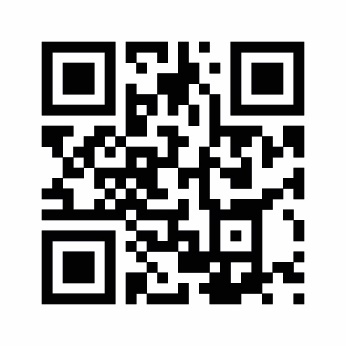 You can register on  
the electoral lists here: